Thank You Letter for Scholarship ReceivedFrom,Colby BernardAp #285-7193 Ullamcorper Avenue Amesbury HI 93373(302) 259-237515-02-2003To,Leilani Boyer557-6308 Lacinia Road San Bernardino ND 09289Subject: (	)Dear Leilani Boyer,I Leilani Boyer am honored to be one of the recipients of the 	Scholarship. I would like to thank you for your support and assistance because of which I will be able to fulfill my dream. I have always been surrounded by people who are not given complete knowledge and are also not aware of their rights and are grown up in less privileged communities. I have previously faced financial and academic challenges that have helped me in realizing the value of education and the scope of growth that comes with it.I have a lot of plans and dreams that I plan to fulfill after this course. So, I would like to thank you for giving me this opportunity of fulfilling my dreams.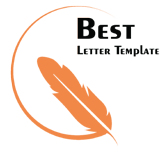 Yours sincerely, (Your Signature) Colby Bernard